Bridgeclub BC Helden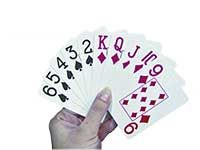 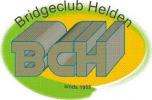  BridgecursusBen je toe aan een nieuwe uitdaging, een nieuwe hobby, misschien een nieuwe passie en nieuwe sociale contacten ?Wij hopen beginners te laten ervaren, dat bridge geen saai spelletje is. Je moet er je hersens voor gebruiken.Wij bieden u de kans om Bridge te leren spelen met een ervaren docent.Bridgen is voor alle leeftijden. Eenmaal per week is er les met veel uitleg- en oefensituaties!Aan de eerste les kan geheel vrijblijvend worden deelgenomen.